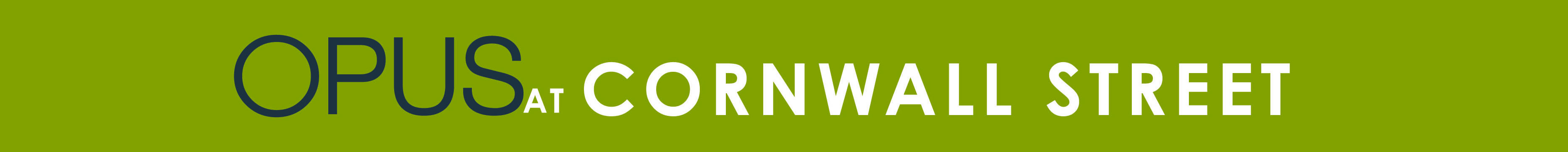 Christmas Menu 2016Private Dining 28th November – 23rd DecemberUp to 16 guestsIf you have up to 16 people, you have full choice of the menu below.Over 16 guestsIf your party is over 16 people, a pre order and table plan would be required 7 days prior to the event. (Please advise of any dietary or allergen requirements)£40.00 per person(3 courses including panache of vegetables, coffee, mince pie and Christmas cracker)HOME MADE BREADCeleriac & apple soup, cheddar dauphinoise (v) Cotswold white chicken & leek terrine, prune puree, winter leaves Warm smoked salmon & chive tart, dill crème fraicheBaked English brie and hen’s egg cocotte, cranberry chutney**4oz Scottish beef fillet, fondant potato, parsnip puree, red wine and shallot jusRoasted free range turkey, pig in blanket, chateau potatoes, buttered cabbage & chestnuts, sage & onion stuffing  Fillet of line caught wild fish, orzo pasta, textures of cauliflower and stem broccoli(v)Balsamic red onion and pear tatin, blue cheese and crispy shallot rings (v) PANACHE OF VEGETABLES **Opus Christmas pudding, vanilla butter, brandy sauceCranberry & white chocolate parfait, granola crumble Cinnamon cheesecake, caramelised apple sorbet Spiced orchard fruit tart, chantilly **Filter Coffee     All meat is free range; all fish is caught from sustainable sources12.5% discretionary service charge for all staff is added to your bill